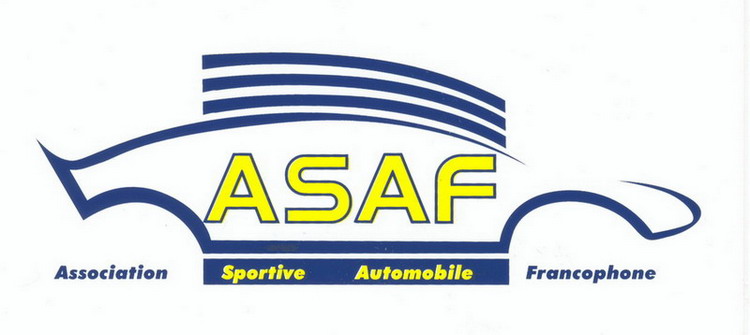 * 	Ne concerne que le défraiement des stagiaires (un seul par commission) désignés aux épreuves par sa commission de tutelle.A RENVOYER :Secrétariat de l'A.S.A.F., rue de l’Ile Dossai 12, à 5300 SCLAYNchristinefiasse@asaf.beNOTE DE FRAIS : Intervention de l'ASAFEPREUVE : …………………………………………………….ASBL Organisatrice : …………………………………………………Intervention de l'ASAF :Intervention de l'ASAF :Intervention de l'ASAF :Intervention de l'ASAF :Intervention de l'ASAF :Intervention de l'ASAF :Intervention de l'ASAF :Intervention de l'ASAF :- dans le défraiement des officiels - dans le défraiement des officiels - dans le défraiement des officiels - dans le défraiement des officiels - dans le défraiement des officiels 140 €- dans le défraiement d'un stagiaire par commission*: - dans le défraiement d'un stagiaire par commission*: - dans le défraiement d'un stagiaire par commission*: - dans le défraiement d'un stagiaire par commission*: - dans le défraiement d'un stagiaire par commission*: - dans le défraiement d'un stagiaire par commission*: - dans le défraiement d'un stagiaire par commission*: - dans le défraiement d'un stagiaire par commission*: CommissionCommissionNomPrénomLicenceN°LicenceN°Nombrede kmTotal0,417€/kmPlafond : 70€SportiveTechniqueInspecteur-sécuritéMontant total à payerMontant total à payerMontant total à payerMontant total à payerMontant total à payerMontant total à payerMontant total à payerA verser sur le compte N°……………………………………………………….………..de ……………………………………………………………………………………………..A verser sur le compte N°……………………………………………………….………..de ……………………………………………………………………………………………..A verser sur le compte N°……………………………………………………….………..de ……………………………………………………………………………………………..A verser sur le compte N°……………………………………………………….………..de ……………………………………………………………………………………………..A verser sur le compte N°……………………………………………………….………..de ……………………………………………………………………………………………..A verser sur le compte N°……………………………………………………….………..de ……………………………………………………………………………………………..A verser sur le compte N°……………………………………………………….………..de ……………………………………………………………………………………………..A verser sur le compte N°……………………………………………………….………..de ……………………………………………………………………………………………..Pour l'organisateur :Nom :Prénom : Lic. ASAF n° :Certifié sincère et véritable le ……/……/………. à ……………………………Signature :Pour l'organisateur :Nom :Prénom : Lic. ASAF n° :Certifié sincère et véritable le ……/……/………. à ……………………………Signature :Pour l'organisateur :Nom :Prénom : Lic. ASAF n° :Certifié sincère et véritable le ……/……/………. à ……………………………Signature :Pour l'organisateur :Nom :Prénom : Lic. ASAF n° :Certifié sincère et véritable le ……/……/………. à ……………………………Signature :Pour l'organisateur :Nom :Prénom : Lic. ASAF n° :Certifié sincère et véritable le ……/……/………. à ……………………………Signature :Pour l'organisateur :Nom :Prénom : Lic. ASAF n° :Certifié sincère et véritable le ……/……/………. à ……………………………Signature :Pour l'organisateur :Nom :Prénom : Lic. ASAF n° :Certifié sincère et véritable le ……/……/………. à ……………………………Signature :Pour l'organisateur :Nom :Prénom : Lic. ASAF n° :Certifié sincère et véritable le ……/……/………. à ……………………………Signature :